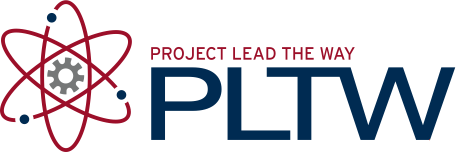 IntroductionWhen designing an aircraft or other vehicle for flight, aerospace engineers must test their designs, gather data, analyze the data, and then determine what revisions must be done to the design in order to enhance the design and improve performance.In this project, you will begin to test your glider and analyze what the data are telling you. Based on the information, you will then determine what revisions you will need to do to your project.EquipmentEngineering notebookPencilAERY Glider Design Software printout of plans for your custom glider designGlider CatapultMeasuring TapeStopwatchProject 1.2.14b Glider Design: Competitive Flights RubricProcedureAll flight test data should be collected under the same conditions as will be experienced in the competitive flights. Use the same catapult, facility, tape measures and stopwatches, etc.Prior to the first test flights, be certain to estimate the point value of your design and construction. Use the •Project 1.2.14b Glider Design: Competitive Flights Rubric as a guide for assigning point values to the glider’s attributes.Flight tests should include at least two trials prior to making adjustments to the glider. The exception to this rule is when a test flight results in flight characteristics that may cause irreparable harm to the glider.For each test flight, record appropriate data and estimate the point value of the flight.After each test flight series, make adjustments to the glider to improve flight performance.Record all flight data and complete the analysis for the three competitive flights.Summary Data:  Glider Design and ConstructionIndividual Event Data:  Flight PerformanceCompetition Data:  Flight PerformanceConclusionWas the glider as stable as you expected? Why or why not might this be so?What techniques did you use to “trim” the glider for straight and gently descending flight?How many test flights were required to get the glider trimmed for long distance, straight-line flight? Was this expected? Why or why not?Project 1.2.13 Glider Design: Flight Data Recording FormGlider Design: Flight Data Recording Form 	Team NumberTeam Member 1Team Member 2Team Member 3Aerodynamic CharacteristicsAerodynamic CharacteristicsAerodynamic CharacteristicsEnter a rubric scoreMain Wing and Stabilizer (shape, symmetry, alignment)Main Wing and Stabilizer (shape, symmetry, alignment)Main Wing and Stabilizer (shape, symmetry, alignment)Leading and Trailing Edges (rounding, taper, straight)Leading and Trailing Edges (rounding, taper, straight)Leading and Trailing Edges (rounding, taper, straight)Angles of Incidence (match to plans)Angles of Incidence (match to plans)Angles of Incidence (match to plans)2/3 are 4's  (Bonus of 1)2/3 are 4's  (Bonus of 1)2/3 are 5's  (Bonus of 2)2/3 are 5's  (Bonus of 2)Appearance and DurabilityAppearance and DurabilityAppearance and DurabilityEnter a rubric scoreConstruction (neatness, accuracy, gaps)Construction (neatness, accuracy, gaps)Construction (neatness, accuracy, gaps)Decorations (neatness, creativity, appropriateness)Decorations (neatness, creativity, appropriateness)Decorations (neatness, creativity, appropriateness)Durability (due to construction quality)Durability (due to construction quality)Durability (due to construction quality)2/3 are 4's  (Bonus of 1)2/3 are 4's  (Bonus of 1)2/3 are 5's  (Bonus of 2)2/3 are 5's  (Bonus of 2)Sub-Total: (34 possible)Sub-Total: (34 possible)FlightTime Aloft (seconds)Distance (feet)Velocity (feet/second)Pitch StabilityDirectional Stability12345678910111213141516171819202122232425Flight NumberDistance (feet)Pitch StabilityDirectional Stability123Ave DistanceAve PitchAve DirectionalFlight CharacteristicsFlight CharacteristicsEnter a rubric scoreDistance (Straight line, <24', 24-36', >36')Distance (Straight line, <24', 24-36', >36')Distance (Straight line, <24', 24-36', >36')Pitch Stability (Uniform descent, gentle pitching, drastic)Pitch Stability (Uniform descent, gentle pitching, drastic)Pitch Stability (Uniform descent, gentle pitching, drastic)Directional Stability (Straight, gentle turn, sharp curve)Directional Stability (Straight, gentle turn, sharp curve)Directional Stability (Straight, gentle turn, sharp curve)2/3 are 4's  (Bonus of 1)2/3 are 4's  (Bonus of 1)2/3 are 5's  (Bonus of 2)2/3 are 5's  (Bonus of 2)Total Score: (17 Possible)Total Score: (17 Possible)